NỘI DUNG HỖ TRỢ HỌC SINH ÔN TẬP TẠI NHÀ TRONG THỜI GIAN NGHỈ HỌC ĐỂ PHÒNG, CHỐNG DỊCH COVID-19 (ĐỢT 2)MÔN: TIẾNG ANH KHỐI: 4MULTIPLE-CHOICE QUESTIONS: (PHẦN TRẮC NGHIỆM)I/ Look and circle: (Em hãy nhìn tranh và khoanh tròn câu trả lời đúng)What do you do in Music?I  in Music.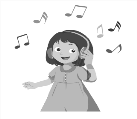 sing songs	b. listen to music	c. read booksHe is   than me.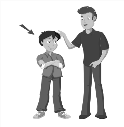 taller	b. bigger	c. shorterWhat’s the matter?I’m   .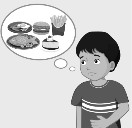 hungry	b. thirsty	c. tiredWhat time is it?It’s  .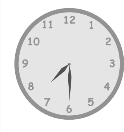 half past seven	b. half past six	c. seven o’clockI at 9 o’clock.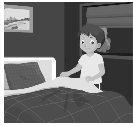 get up	b. go to bed	c. eat breakfastII/ Circle the odd-one-out: (Em hãy khoanh tròn từ khác loại)a. square	b. triangle	c. seven	d. rectanglea. weekend	b. Sunday	c. Monday	d. Wednesdaya. eyes	b. ears	c. mouth	d. lipsa. shoes	b. sneakers	c. boots	d. jeansa. morning	b. eat lunch	c. afternoon	d. eveningIII/ Circle the mistake in each sentence: (Em hãy khoanh tròn lỗi sai trong mỗi câu sau)He is ten year old.is	b. year	c. oldI has Music on Friday.has	b. Music	c. onShe has blue eye.has	b. blue	c. eyeNam are wearing green shorts.are	b. green	c. shortsI want to goes to the playground.want	b. goes	c. playgroundIV/ Choose the best answer: (Em hãy chọn câu trả lời đúng nhất)What’s your phone number? 	0919489926It’s	b. They’re	c. ItEight plus twelve 	twenty.are	b. is	c.itI can see five 	.star	b. start	c. starsWould you like some chicken?Yes, please.	b. Yes, thanks.	c. Yes, I want. 	 your favorite subject?What	b. Whats	c. What’sI 	English.like	b. likes	c. doWhen 	you have Music?does	b. can	c. doHe 	Art on Monday.do	b. have	c. hasWhat do you do in P.E?I do exercise.	b. I take tests.	c. I listen to music.I want to 	a card.do	b. make	c. madeWhat’s this?It’s my feet.	b. It’s my nose.	c. It’s my ears.What 	she look like?do	b. is	c. doesShe 	blond hair and blue eyes.has	b. have	c. isHe’s 	than me.big	b. small	c. tallerWhat color is your blouse?It red.	b. It’s red.	c. Its red.What are you 	?wear	b. wearing	c. wearsI eat dinner 	half past six with my family.on	b. in	c. atIs it your jacket?Yes, it isn’t.	b. Yes, I am.	c. No, it isn’t.Are these your jeans?What’s the matter, Mai?I’m cold.	b. I cold.	c. It’s cold.What 	is it? It’s seven a.m.color	b. time	c. happenWhat time_ 	_ you get up?do	b. does	c. haveI go to 	at 9 p.m.get up	b. bed	c. schoolI want to go to the playground 	the morning.in	b. at	c. onREAD AND WRITE: (PHẦN TỰ LUẬN)I/ Read the following passages and answer the questions: (Em hãy đọc các đoạn văn sau đây và trả lời các câu hỏi)How old are Loan and Nam?………………………………………………………………………………………..What does Nam do in P.E?......................................................................................................................................What does Loan look like?………………………………………………………………………………………..What does Nam look like?………………………………………………………………………………………..What’s Loan’s favorite subject?……………………………………………………………………………………….. II/ Read the following passage and complete the sentences: ( Em hãy đọc đoạn văn sau đây và hoàn thành các câu đã cho)Tom gets up at 	_.He has 	subjects at school.He 	at half past ten.He does homework in the 	_.He goes to bed at _ 	.III/ Order the words to make the sentences: (Em hãy sắp xếp các từ sau để tạo thành câu có nghĩa)the / box/ Put/ the/ next/ to/ cupboard,/ please.……………………………………………………………………………………..favorite/ is/ subject/ My/ English.………………………………………………………………………………………me./ You/ than/ are/ taller……………………………………………………………………………………..go/ to/ to/ want/ I/ movies./ the…………………………………………………………………………………….eleven/ at/ I/ o’clock./ lunch/ eat………………………………………………………………………………………IV/ Write about you: (Em hãy trả lời các câu hỏi về bản thân mình)What’s your favorite subject?……………………………………………………………………………………When do you have English?……………………………………………………………………………………What do you do in English?…………………………………………………………………………………….What time do you get up?…………………………………………………………………………………….What do you want to do in the evening?.................................................................................................................................a. Yes, it is.b. Yes, they are.c. No, they are.35. Whose hat is this?a. It’s Lan hat.b. It Lan hat.c. It’s Lan’s hat.